一般社団法人 日本心臓病学会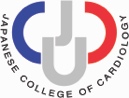 海外留学助成　申請書類提出年月日会員番号氏　名(よみ)生年月日年齢現所属連絡先住所電話番号E-mail学　歴職　歴留学期間留学先※別途、留学先研究機関など受入者の承諾書を添付すること。※別途、留学先研究機関など受入者の承諾書を添付すること。※別途、留学先研究機関など受入者の承諾書を添付すること。備　考※他機関のフェローシップ応募状況（結果判明の時期）等※他機関のフェローシップ応募状況（結果判明の時期）等※他機関のフェローシップ応募状況（結果判明の時期）等研究テーマおよび計画の詳細研究テーマおよび計画の詳細研究テーマおよび計画の詳細研究テーマおよび計画の詳細業　績日本心臓病学会での演題発表および当会学会誌での掲載論文には○印をつけて、分かるようにしてください。別途作成したリストを添付しても構いません。業　績日本心臓病学会での演題発表および当会学会誌での掲載論文には○印をつけて、分かるようにしてください。別途作成したリストを添付しても構いません。業　績日本心臓病学会での演題発表および当会学会誌での掲載論文には○印をつけて、分かるようにしてください。別途作成したリストを添付しても構いません。業　績日本心臓病学会での演題発表および当会学会誌での掲載論文には○印をつけて、分かるようにしてください。別途作成したリストを添付しても構いません。［論　文］[学会発表]発表学会名／演題名／発表日時を記載／発表形式（口頭,ポスター等）発表学会名／演題名／発表日時を記載／発表形式（口頭,ポスター等）発表学会名／演題名／発表日時を記載／発表形式（口頭,ポスター等）